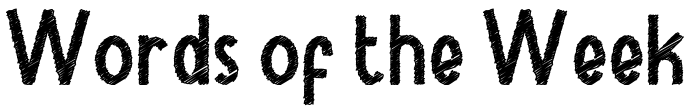 Spring 1Week 5To support your child with their word reading, each week we will be sending home a list of the focus sounds/words that your child has been learning in school in addition to their decodable reading books. Please spend time reading these sounds/words at home.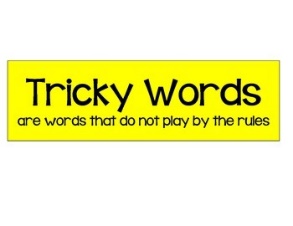 To support your child with their word reading, each week we will be sending home a list of the focus sounds/words that your child has been learning in school in addition to their decodable reading books. Please spend time reading these sounds/words at home.To support your child with their word reading, each week we will be sending home a list of the focus sounds/words that your child has been learning in school in addition to their decodable reading books. Please spend time reading these sounds/words at home.ui or ou (as in, fruit or soup)youthgroupsoupfruitjuicebruiseTricky wordsThese words cannot be read phonetically as they break some of the phonics rules! Practise reading these words from sight.waterwantanymanyagainthroughfriendworkschooldifferentTricky wordsThese words cannot be read phonetically as they break some of the phonics rules! Practise reading these words from sight.waterwantanymanyagainthroughfriendworkschooldifferentThe /ee/ sound made in: sheet     teethsteep      wheeltreateatingeachtheseleastTricky wordsThese words cannot be read phonetically as they break some of the phonics rules! Practise reading these words from sight.waterwantanymanyagainthroughfriendworkschooldifferentTricky wordsThese words cannot be read phonetically as they break some of the phonics rules! Practise reading these words from sight.waterwantanymanyagainthroughfriendworkschooldifferentThe /s/ sound made in: horsefenceicehouseWrite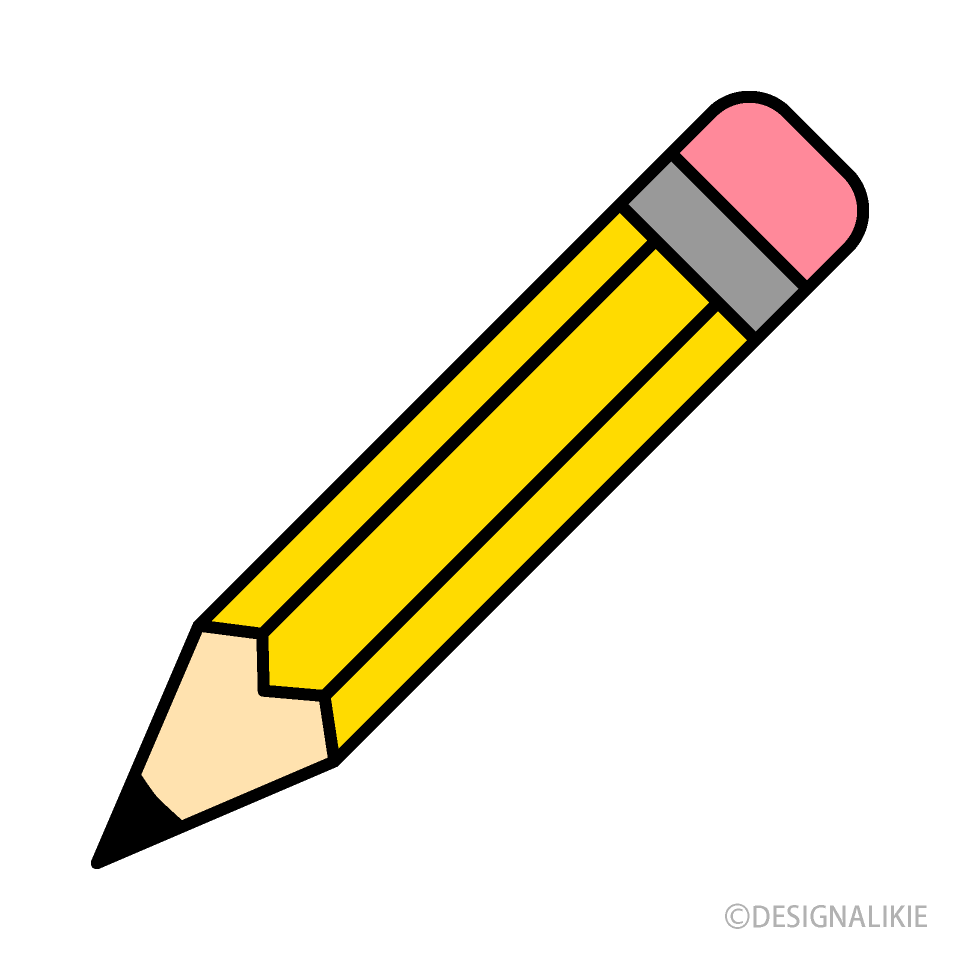 Slowly read this sentence to your child and see if they can write it independently using their phonics knowledge.The silly puppy jumps in the puddle.WriteSlowly read this sentence to your child and see if they can write it independently using their phonics knowledge.The silly puppy jumps in the puddle.The /oa/ sound made in: toeroadgroanpostwindowScan this code using a phone or IPad to watch helpful videos and find downloadable resources linked to the sounds.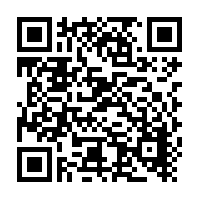 Scan this code using a phone or IPad to watch helpful videos and find downloadable resources linked to the sounds.